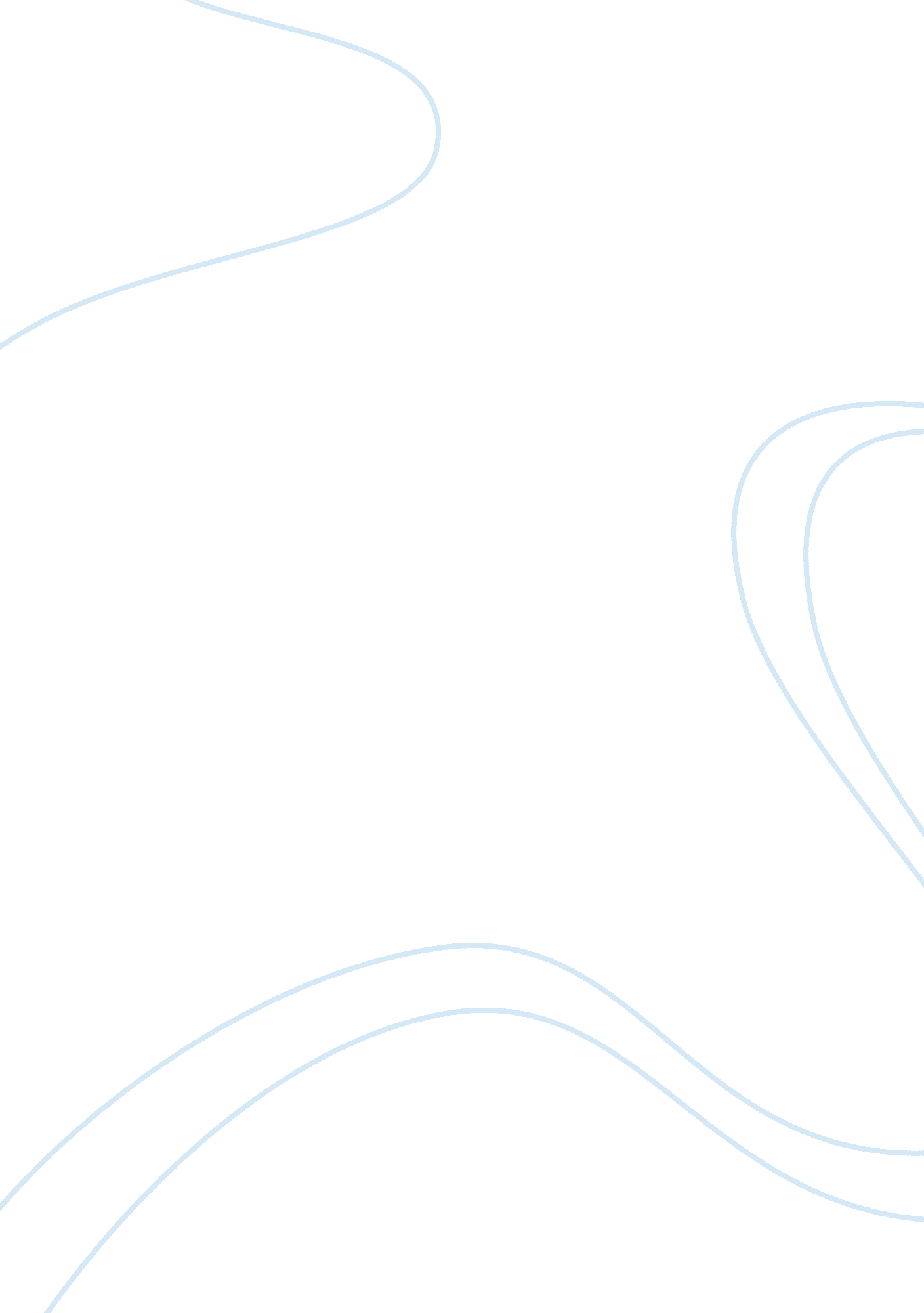 Oxytocin and vasopressin, and the gaba developmental shift during labor and birth...Health & Medicine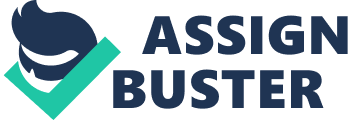 Introduction Labor and birth are amongst the most complex biological mechanisms in mammals. A series of vital adaptations must take place rapidly including the transition from a liquid medium to an aerial one ( Bland et al., 1982 ; Hooper et al., 2016 ), a shift from continuous to intermittent nutrient supply, a drop in body temperature ( Jäykkä and Laakso, 1967 ) and the release of catecholamine, glucocorticoids and Oxytocin (OT; Lagercrantz and Slotkin, 1986 ; Hillman et al., 2009 , 2012 ). Noradrenaline and adrenaline levels rise within minutes of term birth and cord clamping to levels that are seldom observed even after severe stress ( Lagercrantz and Bistoletti, 1977 ; Faxelius et al., 1983 ). These are important in the transition of fetal to neonatal circulation, and reducing pulmonary vascular resistance and increasing pulmonary blood flow ( Aslan et al., 2008 ; Olver and Walters, 2008 ). Delivery is also stressful and potentially painful for the newborn ( Lagercrantz and Bistoletti, 1977 ). Indeed, the “ stress of being born” is important in triggering the breathing reaction that must take place at birth via a series of mechanisms that are beginning to be deciphered, including the squeezing of the fetus through the birth canal and the cold temperature outside the womb. Interestingly, high catecholamine levels due to fetal adrenal release ( Newnham et al., 1984 ; Padbury et al., 1987 ) are lower in the un-labored fetus born by C-section but higher during vaginal delivery and even more so when associated with anoxic episodes ( Greenough et al., 1987 ). Cortisol levels are increased dramatically and abruptly, from 5 μg/ml to 10 μg/ml at around 30 weeks of gestation, to about 45 μg/ml prior to labor at term, and to 200 μg/ml a few hours after term birth ( Faxelius et al., 1983 ). Clearly, birth is not just a continuation of fetal development but a unique process that calls for specific biological mechanisms aimed at preparing the brain to accommodate with the new environment. Birth is also a critical period with a large number of neurological and psychiatric disorders associated to birth-related complications including anoxic insults and preterm delivery ( Ben-Ari, 2015 ). It is important to investigate whether and how is the brain prepared to labor and birth in naïve and pathological conditions. A Longitudinal study in humans suggest that growth is slowed down during the last 5–10 weeks of gestation suggesting that the brain is indeed preparing for delivery ( Fujimura and Seryu, 1977 ). However, this study is not relevant to specific delivery related mechanisms as alterations shortly before and after vaginal delivery cannot readily be performed for ethical reasons in humans. Therefore, animal studies comparing physiological, electrical and morphological neuronal properties before and after delivery are indispensable in order to determine whether and how is the brain prepared for vaginal delivery. Astonishingly, very few such studies have been performed and they have been centered on the GABA depolarizing/hyperpolarizing and excitatory/inhibitory developmental shift ( Tyzio et al., 2006 ; Spoljaric et al., 2017 ). These studies reported different roles of OT and vasopressin (AVP): two closely related neurohormones that have been preserved throughout evolution and play major and complementary roles in labor and birth. Here, I analyze the differences between these studies and propose a conceptual frame of operation of their actions in health and disease. However, I first briefly summarize their similarities and differences notably with regard to GABAergic inhibition in adults. OT, AVP and GABA: Interactions in Adults Human and animal studies have shown that OT exerts major roles in social interactions ( Insel, 2010 ). In contrast, the primary function of AVP is to maintain body fluid balance by keeping body and brain osmolality within narrow limits being released by thirst, endocrine and behavioral stress acting in life threatening conditions. Thus, AVP is involved in thermoregulation, cooling operating via activation of a non-selective cationic channel in AVP hypothalamic releasing neurons ( Sharif-Naeini et al., 2008 ) and in response to hyperosmotic stress with high-salt diets induce or exacerbate hypertension ( Kim et al., 2011 ; Choe et al., 2015 ; Prager-Khoutorsky et al., 2017 ). AVP receptor antagonists reduce stress and are candidates to treat affective disorders ( Griebel et al., 2002 ). In prairie voles, OT but not AVP signals mediate social support reducing the effects of stress ( Donovan et al., 2018 ). In general, AVP amplifies stress and the reactivity to stressors whereas OT reduces the amplitude of the stress response and improves emotion processing ( Neumann and Landgraf, 2012 ; Iovino et al., 2018 ). Intrinsic differences between interactions of OT or AVP with GABA signals are also well documented. Thus, hypothalamic AVP releasing neurons, have highly depolarized GABA reversal potential (E GABA ; −33 mV) and depolarization after activation of chloride permeable GABA receptor-channels leads to neuronal excitation. In contrast, hypothalamic OT releasing neurons express KCC2, E GABA is hyperpolarizing (−75 mV) and the hyperpolarization leads to neuronal inhibition ( Haam et al., 2012 ; also see; Belenky et al., 2008 ). Opposite actions of AVP and OT are also documented in the amygdala where AVP excites and OT inhibits central amygdala neurons ( Raggenbass, 2008 ) and in the hypothalamus where GABA exerts inhibitory and excitatory actions on OT and AVPO neurons respectively ( Haam et al., 2012 ). Interestingly, high salt intake causes an increase of chloride levels ([Cl − ] i ) levels in AVP releasing neurons (involving a decrease of KCC2 and an activation of NKCC1), excitatory actions of GABA and AVP dependent hypertension ( Kim et al., 2011 ; Prager-Khoutorsky et al., 2017 ). Therefore, AVP and OT are preferentially associated with excitatory and inhibitory actions of GABA, respectively. OT and AVP in Labor and Birth Oxytocin: An Anti-stress Neuro-protective Agent That Reinforces Sociability and Mother-Baby Interactions OT, whose levels rise sharply during delivery, exerts a multitude of functions including in analgesia, lactation and communication ( Insel and Young, 2001 ), and anti-stress ( Feldman et al., 2014 , 2016 ; Murgatroyd et al., 2015 ; Sue Carter, 2018 ). OT signals also control fear expression in mothers lactating mice via projections of the hypothalamus to the lateral septum ( Menon et al., 2018 ). OT increases maternal bonding in many animal species and humans ( Feldman et al., 2014 ; Muscatelli et al., 2018 ). Infant macaques are positively influenced by OT that might underlie early social motivation ( Simpson et al., 2014 ; Lefevre and Sirigu, 2016 ). OT actions are also manifest in several pathological conditions. Thus, OT receptors are present on microglia and OT signals play an important anti-inflammatory action reducing the activation of microglia in pathological conditions ( Clodi et al., 2008 ; Liu H. et al., 2016 ; Yuan et al., 2016 ). Blockade of OT signals during labor exerts many negative sequels ( Simsek et al., 2012 ) but interestingly administration of OT to trigger/accelerate labor produces long term adverse sequels possibly reflecting the importance of local release ( Boer and Kruisbrink, 1984 ; Wahl, 2004 ; Gregory et al., 2013 ). ASD-like behavior is observed in rodent knockout models of OT signals ( Lee et al., 2008 ; Sala et al., 2013 ) and children with ASD have lower OT levels, OT signals correlating with parent–child communication ( Modahl et al., 1998 ; Feldman et al., 2012 ). Therefore, alterations of OT signals during birth lead to long term sequels. AVP Amplifies Stress in Labor and Birth During labor and birth, the triggering stimuli and release conditions of AVP and OT are different ( Haldar, 1970 ; Akerlund et al., 1999 ). Contrary to OT, AVP is thought to participate during the late labor and expulsion phases, rather that initiating labor per se . Plasma AVP levels are low during early phases but rise during active labor in sheep and are associated with an increased sensitivity after delivery ( Stark et al., 1979 ). In addition, AVP release is hypothesized to increase in response to a decreased arterial pH and oxygen tension during the late phases of labor ( Stark et al., 1979 ), and it’s increase occurs in response to hypoxia and hemorrhage ( Clark and Silva, 1967 ; Haldar, 1970 ). Changes of water metabolism are opposite after AVP and OT administration ( Boer and Kruisbrink, 1984 ). Many stress agents including catecholamine and cortisol are released along with the activation of the hypothalamo-pituitary-adrenal axis (HPA) during labor and birth, and their levels correlate with stress severity, being for instance higher after vaginal than C-Section delivery, and more so following anoxic episodes ( Greenough et al., 1987 ). The correlation between AVP or the biochemically stable C-terminal fragment of AVP copeptin is striking. Indeed, the release of AVP and copeptin is lower after C-section delivery and dramatically increased by birth asphyxia, therefore being associated with perinatal stress and acidosis ( Schlapbach et al., 2011 ; Evers and Wellmann, 2016 ). Kaila and co-workers have recently shown that AVP (and copeptin) are excellent biomarkers of severe anoxic encephalopathy correlating with high lactate levels ( Kelen et al., 2017 ). The authors suggest that “ copeptin and enolase measured in the early postnatal period are potential prognostic biomarkers of long-term neurodevelopmental outcome in term neonates diagnosed with HIE and treated with therapeutic hypothermia ”. AVP amplifies the reactivity to stressors and the stress response notably on amygdala neurons, with opposite actions on different amygdala nuclei ( Stoop, 2012 ; Donovan et al., 2018 ; Iovino et al., 2018 ; Stacey et al., 2018 ). Therefore, AVP and OT are released by different stimuli, and exert different roles on labor and birth in naïve conditions and in pathological ones. The GABA Developmental Sequence: A General Rule That Has Been Preserved Throughout Evolution The developmental sequence of GABA shifting from depolarizing to hyperpolarizing has been described in all animal species and brain structures investigated, and appears to have been preserved during evolution ( Ben-Ari, 2002 ; Yamada et al., 2004 ; Ben-Ari et al., 2007 ; Chen and Kriegstein, 2015 ). In many, but not all conditions, this is associated with a parallel shift of the actions of GABA from excitatory (generation of sodium spikes) to inhibitory. However, the depolarization produced by GABA leads to an increase of intracellular calcium mediated by either the activation of voltage gated calcium currents and/or the removal of the voltage dependent Mg ++ blockade of NMDA receptor channel mediated currents ( Leinekugel et al., 1997 ). The unmasking of NMDA currents exerts a major role in immature systems and ought to be considered as a nodal feature of the GABA developmental shift. The Calcium rise generated by both mechanisms underlie the well-known trophic actions of GABA that exerts major roles on neuronal growth, synapse formation and cell assembly construction ( Meier et al., 1983 ; Wolff et al., 1993 ; Represa and Ben-Ari, 2005 ; Kilb et al., 2013 ). Therefore, the activation of GABA signals exerts quite different effects in immature and adult neurons, although depolarizing and excitatory actions of GABA are also observed in adult neurons ( Marty and Llano, 2005 ) and in a variety of pathological conditions ( Ben-Ari et al., 2007 ; Kaila et al., 2014 ; Kahle et al., 2015 ). It bears stressing that the actions of GABA are also inhibitory due to the so-called shunting actions that co-exist with depolarizing or hyperpolarizing effects of the resting membrane potential ( Khalilov et al., 1999 ). Therefore, GABA actions are highly suited to depolarize and unmask the conditionally silent NMDA receptors that are expressed before the AMPA type thereby facilitating developmental plasticity. In addition, because of the intrinsic shunting effect, the excitatory actions of GABA are not associated with the toxicity and the potentially dangerous actions of glutamatergic signals. This developmental shift in the action of GABA is mediated by an imbalance between the expression of the chloride importer NKCC1 and the chloride exporter KCC2, leading to higher intracellular chloride concentrations ([Cl − ] i ) in immature neurons ( Rivera et al., 1999 ). The exact occurrence of the shift is brain structure and animal species dependent, further stressing the large heterogeneity of neurons during development. Oxytocin: A Neuroprotective Agent Reducing [Cl − ] i Levels at Birth Relying on single NMDA and GABA channels to determine respectively the resting membrane potential (V rest ) and GABA driving force (DF GABA ), we reported an abrupt and important fall of [Cl − ] i levels shortly before and during birth ( Tyzio et al., 2006 ). This drop starts and peaks before birth, ending shortly after birth. It appears to be mediated by OT signals (even though AVP was not tested), since a relatively selective OT receptor antagonist abolishes it. The effects of the OT antagonist was conspicuous at birth but not 2 days later, and the effects were abolished by intra-cardiac perfusion of the pup with saline solution suggesting the presence of endogenous neurohormone during a restricted period ( Tyzio et al., 2006 ). Interestingly, OT signals modulate the generation of non-synapse driven voltage gated plateau potentials that are present prior to the synapse driven giant depolarizing potentials (GDPs), and blocked by maternal administration of the same OT receptor antagonist ( Crépel et al., 2007 ). Whether the source of OT is the mother or the fetus has not been fully determined ( Brown and Grattan, 2007 ). We then showed that OT acting on a reduction of [Cl − ] i levels exerts a neuro-protective action on neurons reducing the effects of brief anoxic episodes, an observation that is in keeping with the well-known aggravation of the deleterious insults when ongoing activity is elevated ( Dzhala et al., 2001 ; Nardou et al., 2011 ). Other studies also suggest neuro-protective actions of OT ( Zinni et al., 2018 ). Interestingly, we reported that OT, like the NKCC1 antagonist bumetanide, reduced low [Cl − ] i levels in pain pathways thereby attenuating pain during birth ( Mazzuca et al., 2011 ; also see; Gagnon et al., 2013 ; Chabwine et al., 2015 ; Eliava et al., 2016 ). This suggests an analgesic action of the hormone mediated also by [Cl − ] i levels regulation. This is in agreement with the lower pain experienced by babies born by vaginal delivery compared to babies delivered by C-section ( Bergqvist et al., 2009 ). Direct interactions between OT signaling and [Cl − ] i levels via the chloride exporter KCC2 have been reported ( Leonzino et al., 2016 ). Interestingly, the expression of GABA receptor alpha 1 subunits is elevated during pregnancy and falls at the time of parturition when OT neurons become active ( Brussaard et al., 1997 ). Collectively, these observations suggest that in addition to its role in triggering labor, OT exerts a neuro-protective and analgesic role both involving reduction of [Cl − ] i levels (also see Camille Melón and Maguire, 2016 ). The observed low [Cl − ] i levels and inhibitory GABA actions at birth were not anticipated because of the massively released stress molecules at this time ( Lagercrantz and Bistoletti, 1977 ; Lagercrantz and Slotkin, 1986 ). Indeed, in rodents, exposure to a variety of stress protocols produces high catecholamine levels, down regulation of KCC2 and a depolarizing shift of GABA and neuronal hyperactivity ( Wake et al., 2007 ; Hewitt et al., 2009 ; Sarkar et al., 2011 ; Inoue et al., 2013 ; MacKenzie and Maguire, 2013 ; Inoue and Bains, 2014 ; Maguire, 2014 ). This contradiction raises the possibility that during evolution, stress molecules were required to enable breathing and facilitate fast adaptations, but compensatory mechanisms were implemented to alleviate the deleterious effects of stress molecules on brain activity ( Ben-Ari, 2015 ). At any rate, stress will strongly impact [Cl − ] i levels and GABA actions during labor and birth. The GABA Shift Is Abolished in Rodent Models of Autism, Fragile X Syndrome and Other Disorders The regulation of [Cl − ] i levels is highly dynamic, being strongly dependent on the levels of neuronal activity. Thus in a wide range of brain disorders including epilepsies, brain trauma, cerebrovascular infarcts, spinal cord injury, autism and other developmental disorders, GABA exerts strong depolarizing and excitatory actions mediated by high [Cl − ] i levels and a down regulation of KCC2 and/or up regulation of NKCC1 ( Kahle et al., 2015 , 2016 ; Ben-Ari, 2017 ). We found that the depolarizing to hyperpolarizing shift at birth was abolished in the rodent models of autism (intrauterine Valproate administration) and Fragile X Syndrome ( Tyzio et al., 2014 ). The persistence of these effects is suggested by the observation that excitatory actions are still present in hippocampal neurons 2 weeks later, suggesting that the polarity of GABA actions at this stage exert, by an as yet undetermined mechanism, long-term actions ( He et al., 2014 ; Tyzio et al., 2014 ). Parallel observations suggest that this could be mediated by interactions between intracellular activation of OT signals and the chloride exporter KCC2 ( Leonzino et al., 2016 ). Therefore, the GABA shift at birth is sensitive to pathogenic conditions. Interestingly, maternal restoration of low [Cl − ] i levels during labor and birth led to long-term attenuation of the electrical and behavioral features of ASD further illustrating the importance of GABA polarity at birth ( Eftekhari et al., 2014 ; Tyzio et al., 2014 ). In keeping with clinical observations ( Atladóttir et al., 2009 ), Patterson and colleagues discovered that maternal immune activation (MIA) induce behavioral features of ASD in offspring ( Patterson, 2011 ; Hsiao et al., 2013 ). Furthermore, Choi and colleagues have shown that MIA triggers a cascade of events including interleukin activation and microbiote modifications leading to abnormal cortical construction that is the final cause of the disease ( Estes and McAllister, 2015 ; Choi et al., 2016 ; Kim et al., 2017 ). This “ Neuro-archaeology” sequence ( Ben-Ari, 2008 ) vividly illustrates the importance of intrauterine events in deviating developmental sequences that are the direct cause of the deleterious sequels. Interestingly, GABA exerts depolarizing and excitatory actions after MIA ( Corradini et al., 2018 ). Depolarizing actions of GABA have also been observed in the 22q11. 2 deletion syndrome where the excitatory to inhibitory GABA shift is abolished and restored by bumetanide in cortical neuronal cultures ( Amin et al., 2017 ). The postnatal GABA shift is also reduced in mice with Down syndrome ( Deidda et al., 2015 ) and many other pathological situations suggesting that bumetanide and similar agents might be the “ aspirin” of brain disorders ( Ben-Ari, 2017 ). It is important to stress that [Cl − ] i levels measures even within the same laboratory are variable. Thus, we reported values extending from strongly hyperpolarizing to equipotential with V rest and even slightly depolarizing ( Tyzio et al., 2003 , 2008 ; Chiesa et al., 2018 ). This most likely reflects the importance of external conditions, animal house conditions, stress, intrinsic permeability to HCO 3 . However, in the same experimental condition, [Cl − ] i levels are higher after insults or in pathological conditions, validating the hypothesis that [Cl − ] i is a marker of stress intensity. Therefore, in spite of its heterogeneity, [Cl − ] i levels provide a good indication of the pathogenic condition, with high levels at birth constituting a common signature of developmental disorders. AVP-Sensitive Excitatory Actions of GABA at Birth Our understanding of the effects of AVP on immature neuronal activity is far more restricted than on those of OTs. Using rodents and guinea-pigs, Kaila and co-workers ( Spoljaric et al., 2017 ) showed that the GABA analog isoguvacine excites hippocampal CA3 pyramidal neurons before and shortly after birth, generating sodium action potentials and activating voltage gated calcium currents thereby denying the occurrence of a shift. These excitatory actions were blocked by bumetanide suggesting high [Cl − ] i levels. Interestingly, AVP augmented the frequency of IPSCs in pyramidal neurons and reduced GDPs frequency suggesting an excitatory action of pyramidal neurons but an overall inhibitory effect on network activity. It is suggested that GABA excites neurons at birth- pyramidal neurons and interneurons- leading to a de-synchronization and an inhibition of network activity that impinge on principal cells consequently to that de-synchronization. These actions are mediated by AVP since they are blocked by a selective AV1 receptor but not by an OT antagonist, suggesting that AVP, and not OT, is the key player in this sequence. Therefore, the authors hypothesize that AVP exerts a neuro-protective action mediated by the desynchronization produced by excitation of pyramidal neurons and interneurons but there is no developmental shift of GABA actions, GABA exciting neurons before and after birth. Therefore, the contradictions between Tyzio et al. (2006) and Spoljaric et al. (2017) concern the roles of OT and AVP, the occurrence of the GABA inhibitory shift and the overall effects of GABAergic signaling on the network during labor and birth. Differences Between These Studies Recording neurons in utero and shortly after birth is no simple task underlying why these studies are to the best if my knowledge the only ones performed in vitro (and in vivo as a matter of fact). There are several many possible causes for the discrepancies between Tyzio et al. (2006) and Spoljaric et al. (2017) considering the fragility of the tissues and the vulnerability of the fetuses and newborns. Below I am listing a series of technical differences between the studies. Anesthetic Agents Impact GABAergic Signals In our studies, acute hippocampal slices were prepared from fetuses or neonatal pups following a decapitation without anesthesia. Kaila and colleagues ( Spoljaric et al., 2017 ) used anesthetic agents (notably volatile anesthetic agents) in most of their experiments. The use of anesthetic agents might hamper the conclusions notably on fetuses as the peak GABA hyperpolarizing shift occurs shortly before birth ( Tyzio et al., 2006 ). Indeed, they exert a plethora of effects notably silencing cortical neuron, increasing [Cl − ] i levels and corticosterone in a bumetanide sensitive manner, and shifting the polarity of GABA actions notably during the early post-natal period ( Zaninetti and Raggenbass, 2000 ; Owen et al., 2013 ; Lim et al., 2014 ; Xu et al., 2015 ; Harden and Frazier, 2016 ; Liu G. et al., 2016 ; Martynyuk et al., 2017 ). They increase caspase3 and aldosterone serum levels, effects that are attenuated by OT ( Cao et al., 2012 ) and impact hippocampal networks ( Raggenbass, 2008 ; MacIver, 2014 ; Brohan and Goudra, 2017 ; Kuo and Leung, 2017 ) with short- and long-term alterations ( Wrobel et al., 2010 ; Khanna et al., 2013 ). Sevoflurane is toxic and inflammatory in babies and toddlers ( Juif and Poisbeau, 2013 ; Sitdikova et al., 2014 ; Whitaker et al., 2017 ; also see Zaninetti and Raggenbass, 2000 ; Raggenbass, 2008 ; Wrobel et al., 2010 ; Khanna et al., 2013 ; Lim et al., 2014 ; MacIver, 2014 ; Liu H. et al., 2016 ; Alvarado et al., 2017 ; Brohan and Goudra, 2017 ; Cornelissen et al., 2017 ; Kuo and Leung, 2017 ; Perez-Zoghbi et al., 2017 ; Stolwijk et al., 2017 ). Interestingly, sevoflurane down regulates release of OT and AVP, impairing social interactions ( Zhou et al., 2015 ). These effects are long lasting with persistent sequels ( Andropoulos, 2018 ; Raper et al., 2018 ). These differences preclude comparing the actions of GABA between these studies. Recording Techniques and Excitatory Actions of GABA To determine genuinely V rest and the driving force of GABA, we relied on single NMDA or GABA channel recordings, respectively that are a necessary technique needed to avoid alterations of resting membrane potential and to provide reliable measures of [Cl − ] i levels ( Tyzio et al., 2003 ). Spoljaric did not determine directly V rest and the technique used to measure [Cl − ] i levels are indirect, it is therefore difficult to compare the genuine values of V rest and DF GABA. Excitatory or Inhibitory Actions of GABA To determine the effects of GABA, Tyzio et al. (2006) used low concentrations of the GABA A receptor agonist isoguvacine (10 μM) while Spoljaric et al. (2017) used 10-fold higher concentrations (100 μM) raising the possibility of effects on intrinsic properties including sodium channel inactivation, suppression of firing and an after-inhibition rebound that can be considered as an excitatory action of GABA ( Haam et al., 2012 ). Ongoing Activity In our hands, bona fide GDPs (> 0. 5 s, 0. 1–0. 5 Hz) are rarely observed at birth (and none before birth) and there is a low frequency ongoing spike activity that is abolished by GABA/Glutamate receptor antagonists ( Ben-Ari et al., 1989 ). This differs significantly from the observations of Kaila and colleagues with higher ongoing activity and GDPs ( Spoljaric et al., 2017 ) suggesting differences in rodent strains or conditions between the French and Finnish laboratories. We recorded frequently calcium plateau potentials (SPAs; Crépel et al., 2007 ) which were apparently not recorded by Spoljaric et al. (2017) . AVP Presence in the Hippocampus Identified by Immunocytochemistry Kaila and colleagues suggest that AVP is released in the hippocampus relying on immuno-cytochemical observations. However, the Neurophysin antibody (NP AVP 41) does not dissociate AVP from prohormone ( Ben-Barak et al., 1985 ; Whitnall et al., 1985 ). OT and AVP Considering the complex interactions between OT and AVP signals and their inter-changeability, it is difficult to ensure that the peptides are acting only on their receptors and selectively blocking OT or AVP receptors does not necessarily imply that this is the cognate ligand. Thus, OT still exert its actions when OTRs are blocked through V 1a AVP receptors and SR49059 also blocks OT receptors (). Clearly, further studies are needed to dissociate the actions of OT and AVP signals that have not been compellingly differentiated by both groups. OT and AVP Actions on GABA at Birth Beyond these different technical issues, the principal conceptual issue debated is whether labor and birth impact ongoing electrical activity. The extremely large pathological conditions associated with high [Cl − ] i levels suggest that this is a signature of stress and neuronal vulnerability ( Ben-Ari, 2017 ). The magnitude of these changes is animal species and brain structure dependent. I suggest that during late labor and birth, OT provide a counter signal to stressors molecules including cortisol, catecholamine and AVP. This is mediated by a reduction of [Cl − ] i levels that these agents tend to augment producing a hyperpolarizing GABA shift and a reduction of ongoing activity. I suggest as a working hypothesis that the AVP/OT ratio like the GABA depolarizing to hyperpolarizing shift during labor and birth depend on the severity of stress, pain, asphyxia, anesthesia and catecholamine-cortisol release. With moderate stress, in addition to inducing labor, OT signaling intervenes acting to develop maternal-infant bonds and reduce ongoing electrical activity around birth. During more severe intrauterine stress, AVP is released ( Stark et al., 1979 ) exerting its natriuretic action and preserving water balance. In this perspective, the excitatory actions of GABA are viewed as a collateral effect in spite of its possible deleterious actions on brain activity but also a signature of this potentially pathogenic condition. This situation is not unprecedented. GABA exerts different effects notably on transmitter release in chromaffin cells. GABA exerts opposite effects in moderate and severe stress on catecholamine or acetylcholine release ( Kataoka et al., 1984 ; Alejandre-García et al., 2018 ), a situation that is reminiscent of immature neurons ( Harada et al., 2016 ). Similarly, GABA exerts diurnal day/night shifts of actions in the suprachiasmatic nucleus ( Wagner et al., 1997 ; Irwin and Allen, 2009 ). Clearly, the dynamic feature of GABA actions and the shift of its polarity provide a unique mechanism to regulate activity dependent mechanisms during conditions of stress and high degree of vulnerability. Conclusion The dual facets of the actions of GABA and its exquisite dependence on the overall activity and on [Cl − ] i , underlie the actions of OT and AVP on ongoing activity, and taking into account external factors including the magnitude of stress. These observations have also an important impact on our understanding of the possible pathogenic events taking place during labor and birth. They necessitate more investigation on the links between stress molecules and OT/AVP actions during birth and a systematic evaluation of their effects on GABA actions. Alterations during the perinatal period produced by pathological conditions could be therefore hypothesized to be associated with enhanced actions of AVP over OT signals and excitatory GABA actions over inhibitory ones. Author Contributions The author confirms being the sole contributor of this work and approved it for publication. Funding This research has been initially funded by INSERM and more recently by Neurochlore (a start-up dedicated to develop a novel treatment for autism). Conflict of Interest Statement YB-A is a share holder and CEO of Neurochlore. Acknowledgments The author is grateful to D. Ferrari for her suggestions and criticisms. References Akerlund, M., Bossmar, T., Brouard, R., Kostrzewska, A., Laudanski, T., Lemancewicz, A., et al. (1999). Receptor binding of oxytocin and vasopressin antagonists and inhibitory effects on isolated myometrium from preterm and term pregnant women. Br. J. Obstet. Gynaecol. 106, 1047–1053. doi: 10. 1111/j. 1471-0528. 1999. tb08112. x PubMed Abstract | CrossRef Full Text | Google Scholar Alejandre-García, T., Peña-Del Castillo, J. G., and Hernández-Cruz, A. (2018). GABA A receptor: a unique modulator of excitability, Ca2+signaling and catecholamine release of rat chromaffin cells. Pflugers Arch. 470, 67–77. doi: 10. 1007/s00424-017-2080-1 PubMed Abstract | CrossRef Full Text | Google Scholar Alvarado, M. C., Murphy, K. L., and Baxter, M. G. (2017). Visual recognition memory is impaired in rhesus monkeys repeatedly exposed to sevoflurane in infancy. Br. J. Anaesth. 119, 517–523. doi: 10. 1093/bja/aew473 PubMed Abstract | CrossRef Full Text | Google Scholar Amin, H., Marinaro, F., De Pietri Tonelli, D., and Berdondini, L. (2017). Developmental excitatory-to-inhibitory GABA-polarity switch is disrupted in 22q11. 2 deletion syndrome: a potential target for clinical therapeutics. Sci. Rep. 7: 15752. doi: 10. 1038/s41598-017-15793-9 PubMed Abstract | CrossRef Full Text | Google Scholar Andropoulos, D. B. (2018). Effect of anesthesia on the developing brain: infant and fetus. Fetal Diagn. Ther. 43, 1–11. doi: 10. 1159/000475928 PubMed Abstract | CrossRef Full Text | Google Scholar Aslan, E., Tutdibi, E., Martens, S., Han, Y., Monz, D., and Gortner, L. (2008). Transient tachypnea of the newborn (TTN): a role for polymorphisms in the β-adrenergic receptor (ADRB) encoding genes? Acta Paediatr. 97, 1346–1350. doi: 10. 1111/j. 1651-2227. 2008. 00888. x PubMed Abstract | CrossRef Full Text | Google Scholar Atladóttir, H. O., Pedersen, M. G., Thorsen, P., Mortensen, P. B., Deleuran, B., Eaton, W. W., et al. (2009). Association of family history of autoimmune diseases and autism spectrum disorders. Pediatrics 124, 687–694. doi: 10. 1542/peds. 2008-2445 PubMed Abstract | CrossRef Full Text | Google Scholar Belenky, M. A., Yarom, Y., and Pickard, G. E. (2008). Heterogeneous expression of gamma-aminobutyric acid and gamma-aminobutyric acid-associated receptors and transporters in the rat suprachiasmatic nucleus. J. Comp. Neurol. 506, 708–732. doi: 10. 1002/cne. 21553 PubMed Abstract | CrossRef Full Text | Google Scholar Ben-Ari, Y. (2002). Excitatory actions of gaba during development: the nature of the nurture. Nat. Rev. Neurosci. 3, 728–739. doi: 10. 1038/nrn920 PubMed Abstract | CrossRef Full Text | Google Scholar Ben-Ari, Y. (2008). Neuro-archaeology: pre-symptomatic architecture and signature of neurological disorders. Trends Neurosci. 31, 626–636. doi: 10. 1016/j. tins. 2008. 09. 002 PubMed Abstract | CrossRef Full Text | Google Scholar Ben-Ari, Y. (2015). Is birth a critical period in the pathogenesis of autism spectrum disorders? Nat. Rev. Neurosci. 16, 498–505. doi: 10. 1038/nrn3956 PubMed Abstract | CrossRef Full Text | Google Scholar Ben-Ari, Y. (2017). NKCC1 chloride importer antagonists attenuate many neurological and psychiatric disorders. Trends Neurosci. 40, 536–554. doi: 10. 1016/j. tins. 2017. 07. 001 PubMed Abstract | CrossRef Full Text | Google Scholar Ben-Ari, Y., Cherubini, E., Corradetti, R., and Gaiarsa, J. L. (1989). Giant synaptic potentials in immature rat CA3 hippocampal neurones. J. Physiol. 416, 303–325. doi: 10. 1113/jphysiol. 1989. sp017762 PubMed Abstract | CrossRef Full Text | Google Scholar Ben-Ari, Y., Gaiarsa, J.-L., Tyzio, R., and Khazipov, R. (2007). GABA: a pioneer transmitter that excites immature neurons and generates primitive oscillations. Physiol. Rev. 87, 1215–1284. doi: 10. 1152/physrev. 00017. 2006 PubMed Abstract | CrossRef Full Text | Google Scholar Ben-Barak, Y., Russell, J. T., Whitnall, M. H., Ozato, K., and Gainer, H. (1985). Neurophysin in the hypothalamo-neurohypophysial system. I. Production and characterization of monoclonal antibodies. J. Neurosci. 5, 81–97. doi: 10. 1523/jneurosci. 05-01-00081. 1985 PubMed Abstract | CrossRef Full Text | Google Scholar Bergqvist, L. L., Katz-Salamon, M., Hertegård, S., Anand, K. J. S., and Lagercrantz, H. (2009). Mode of delivery modulates physiological and behavioral responses to neonatal pain. J. Perinatol. 29, 44–50. doi: 10. 1038/jp. 2008. 129 PubMed Abstract | CrossRef Full Text | Google Scholar Bland, R. D., Hansen, T. N., Haberkern, C. M., Bressack, M. A., Hazinski, T. A., Raj, J. U., et al. (1982). Lung fluid balance in lambs before and after birth. J. Appl. Physiol. Respir. Environ. Exerc. Physiol. 53, 992–1004. doi: 10. 1152/jappl. 1982. 53. 4. 992 PubMed Abstract | CrossRef Full Text | Google Scholar Boer, G. J., and Kruisbrink, J. (1984). Effects of continuous administration of oxytocin by an accurel device on parturition in the rat and on development and diuresis in the offspring. J. Endocrinol. 101, 121–129. doi: 10. 1677/joe. 0. 1010121 PubMed Abstract | CrossRef Full Text | Google Scholar Brohan, J., and Goudra, B. G. (2017). The role of GABA receptor agonists in anesthesia and sedation. CNS Drugs 31, 845–856. doi: 10. 1007/s40263-017-0463-7 PubMed Abstract | CrossRef Full Text | Google Scholar Brown, C. H., and Grattan, D. R. (2007). Does maternal oxytocin protect the fetal brain? Trends Endocrinol. Metab. 18, 225–226. doi: 10. 1016/j. tem. 2007. 04. 003 PubMed Abstract | CrossRef Full Text | Google Scholar Brussaard, A. B., Kits, K. S., Baker, R. E., Willems, W. P., Leyting-Vermeulen, J. W., Voorn, P., et al. (1997). Plasticity in fast synaptic inhibition of adult oxytocin neurons caused by switch in GABA A receptor subunit expression. Neuron 19, 1103–1114. doi: 10. 1016/s0896-6273(00)80401-8 PubMed Abstract | CrossRef Full Text | Google Scholar Camille Melón, L., and Maguire, J. (2016). GABAergic regulation of the HPA and HPG axes and the impact of stress on reproductive function. J. Steroid Biochem. Mol. Biol. 160, 196–203. doi: 10. 1016/j. jsbmb. 2015. 11. 019 PubMed Abstract | CrossRef Full Text | Google Scholar Cao, W., Pavlinec, C., Gravenstein, N., Seubert, C. N., and Martynyuk, A. E. (2012). Roles of aldosterone and oxytocin in abnormalities caused by sevoflurane anesthesia in neonatal rats. Anesthesiology 117, 791–800. doi: 10. 1097/aln. 0b013e318266c62d PubMed Abstract | CrossRef Full Text | Google Scholar Chabwine, J. N., Talavera, K., Van Den Bosch, L., and Callewaert, G. (2015). NKCC1 downregulation induces hyperpolarizing shift of GABA responsiveness at near term fetal stages in rat cultured dorsal root ganglion neurons. BMC Neurosci. 16: 41. doi: 10. 1186/s12868-015-0180-4 PubMed Abstract | CrossRef Full Text | Google Scholar Chen, J., and Kriegstein, A. R. (2015). A GABAergic projection from the zona incerta to cortex promotes cortical neuron development. Science 350, 554–558. doi: 10. 1126/science. aac6472 PubMed Abstract | CrossRef Full Text | Google Scholar Chiesa, M., Guimond, D., Tyzio, R., Pons-Bennaceur, A., Lozovaya, N., Burnashev, N., et al. (2018). Term or preterm cesarean section delivery does not lead to long-term detrimental consequences in mice. Cereb. Cortex doi: 10. 1093/cercor/bhy112 [Epub ahead of print]. PubMed Abstract | CrossRef Full Text | Google Scholar Choe, K. Y., Han, S. Y., Gaub, P., Shell, B., Voisin, D. L., Knapp, B. A., et al. (2015). High salt intake increases blood pressure via BDNF-mediated downregulation of kcc2 and impaired baroreflex inhibition of vasopressin neurons. Neuron 85, 549–560. doi: 10. 1016/j. neuron. 2014. 12. 048 PubMed Abstract | CrossRef Full Text | Google Scholar Choi, G. B., Yim, Y. S., Wong, H., Kim, S., Kim, H., Kim, S. V., et al. (2016). The maternal interleukin-17a pathway in mice promotes autism-like phenotypes in offspring. Science 351, 933–939. doi: 10. 1126/science. aad0314 PubMed Abstract | CrossRef Full Text | Google Scholar Clark, B. J., and Silva, M. R. E. Jr. (1967). An afferent pathway for the selective release of vasopressin in response to carotid occlusion and haemorrhage in the cat. J. Physiol. 191, 529–542. doi: 10. 1113/jphysiol. 1967. sp008266 PubMed Abstract | CrossRef Full Text | Google Scholar Clodi, M., Vila, G., Geyeregger, R., Riedl, M., Stulnig, T. M., Struck, J., et al. (2008). Oxytocin alleviates the neuroendocrine and cytokine response to bacterial endotoxin in healthy men. Am. J. Physiol. Endocrinol. Metab. 295, E686–E691. doi: 10. 1152/ajpendo. 90263. 2008 PubMed Abstract | CrossRef Full Text | Google Scholar Cornelissen, L., Bergin, A. M., Lobo, K., Donado, C., Soul, J. S., and Berde, C. B. (2017). Electroencephalographic discontinuity during sevoflurane anesthesia in infants and children. Paediatr. Anaesth. 27, 251–262. doi: 10. 1111/pan. 13061 PubMed Abstract | CrossRef Full Text | Google Scholar Corradini, I., Focchi, E., Rasile, M., Morini, R., Desiato, G., Tomasoni, R., et al. (2018). Maternal immune activation delays excitatory-to-inhibitory gamma-aminobutyric acid switch in offspring. Biol. Psychiatry 83, 680–691. doi: 10. 1016/j. biopsych. 2017. 09. 030 PubMed Abstract | CrossRef Full Text | Google Scholar Crépel, V., Aronov, D., Jorquera, I., Represa, A., Ben-Ari, Y., and Cossart, R. (2007). A parturition-associated nonsynaptic coherent activity pattern in the developing hippocampus. Neuron 54, 105–120. doi: 10. 1016/j. neuron. 2007. 03. 007 PubMed Abstract | CrossRef Full Text | Google Scholar Deidda, G., Parrini, M., Naskar, S., Bozarth, I. F., Contestabile, A., and Cancedda, L. (2015). Reversing excitatory GABA A R signaling restores synaptic plasticity and memory in a mouse model of down syndrome. Nat. Med. 21, 318–326. doi: 10. 1038/nm. 3827 PubMed Abstract | CrossRef Full Text | Google Scholar Donovan, M., Liu, Y., and Wang, Z. (2018). Anxiety-like behavior and neuropeptide receptor expression in male and female prairie voles: the effects of stress and social buffering. Behav. Brain Res. 342, 70–78. doi: 10. 1016/j. bbr. 2018. 01. 015 PubMed Abstract | CrossRef Full Text | Google Scholar Dzhala, V., Khalilov, I., Ben-Ari, Y., and Khazipov, R. (2001). Neuronal mechanisms of the anoxia-induced network oscillations in the rat hippocampus in vitro . J. Physiol. 536, 521–531. doi: 10. 1111/j. 1469-7793. 2001. 0521c. xd PubMed Abstract | CrossRef Full Text | Google Scholar Eftekhari, S., Shahrokhi, A., Tsintsadze, V., Nardou, R., Brouchoud, C., Conesa, M., et al. (2014). Response to comment on “ Oxytocin-mediated GABA inhibition during delivery attenuates autism pathogenesis in rodent offspring”. Science 346: 176. doi: 10. 1126/science. 1256009 PubMed Abstract | CrossRef Full Text | Google Scholar Eliava, M., Melchior, M., Knobloch-Bollmann, H. S., Wahis, J., da Silva Gouveia, M., Tang, Y., et al. (2016). A new population of parvocellular oxytocin neurons controlling magnocellular neuron activity and inflammatory pain processing. Neuron 89, 1291–1304. doi: 10. 3410/f. 726197771. 793518732 PubMed Abstract | CrossRef Full Text | Google Scholar Estes, M. L., and McAllister, A. K. (2015). Immune mediators in the brain and peripheral tissues in autism spectrum disorder. Nat. Rev. Neurosci. 16, 469–486. doi: 10. 1038/nrn3978 PubMed Abstract | CrossRef Full Text | Google Scholar Evers, K. S., and Wellmann, S. (2016). Arginine vasopressin and copeptin in perinatology. Front. Pediatr. 4: 75. doi: 10. 3389/fped. 2016. 00075 PubMed Abstract | CrossRef Full Text | Google Scholar Faxelius, G., Hägnevik, K., Lagercrantz, H., Lundell, B., and Irestedt, L. (1983). Catecholamine surge and lung function after delivery. Arch. Dis. Child 58, 262–266. doi: 10. 1136/adc. 58. 4. 262 PubMed Abstract | CrossRef Full Text | Google Scholar Feldman, R., Golan, O., Hirschler-Guttenberg, Y., Ostfeld-Etzion, S., and Zagoory-Sharon, O. (2014). Parent-child interaction and oxytocin production in pre-schoolers with autism spectrum disorder. Br. J. Psychiatry 205, 107–112. doi: 10. 1192/bjp. bp. 113. 137513 PubMed Abstract | CrossRef Full Text | Google Scholar Feldman, R., Monakhov, M., Pratt, M., and Ebstein, R. P. (2016). Oxytocin pathway genes: evolutionary ancient system impacting on human affiliation, sociality and psychopathology. Biol. Psychiatry 79, 174–184. doi: 10. 1016/j. biopsych. 2015. 08. 008 PubMed Abstract | CrossRef Full Text | Google Scholar Feldman, R., Zagoory-Sharon, O., Weisman, O., Schneiderman, I., Gordon, I., Maoz, R., et al. (2012). Sensitive parenting is associated with plasma oxytocin and polymorphisms in the OXTR and CD38 genes. Biol. Psychiatry 72, 175–181. doi: 10. 1016/j. biopsych. 2011. 12. 025 PubMed Abstract | CrossRef Full Text | Google Scholar Fujimura, M., and Seryu, J. I. (1977). Velocity of head growth during the perinatal period. Arch. Dis. Child 52, 105–112. doi: 10. 1136/adc. 52. 2. 105 PubMed Abstract | CrossRef Full Text | Google Scholar Gagnon, M., Bergeron, M. J., Lavertu, G., Castonguay, A., Tripathy, S., Bonin, R. P., et al. (2013). Chloride extrusion enhancers as novel therapeutics for neurological diseases. Nat. Med. 19, 1524–1528. doi: 10. 1038/nm. 3356 PubMed Abstract | CrossRef Full Text | Google Scholar Greenough, A., Lagercrantz, H., Pool, J., and Dahlin, I. (1987). Plasma Catecholamine levels in preterm infants. Acta Paediatr. Scand. 76, 54–59. doi: 10. 1111/j. 1651-2227. 1987. tb10414. x PubMed Abstract | CrossRef Full Text | Google Scholar Gregory, S. G., Anthopolos, R., Osgood, C. E., Grotegut, C. A., and Miranda, M. L. (2013). Association of autism with induced or augmented childbirth in North Carolina Birth Record (1990–1998) and education research (1997–2007) databases. JAMA Pediatr. 167, 959–966. doi: 10. 1001/jamapediatrics. 2013. 2904 PubMed Abstract | CrossRef Full Text | Google Scholar Griebel, G., Simiand, J., Serradeil-Le Gal, C., Wagnon, J., Pascal, M., Scatton, B., et al. (2002). Anxiolytic- and antidepressant-like effects of the non-peptide vasopressin V 1b receptor antagonist, SSR149415, suggest an innovative approach for the treatment of stress-related disorders. Proc. Natl. Acad. Sci. U S A 99, 6370–6375. doi: 10. 1073/pnas. 092012099 PubMed Abstract | CrossRef Full Text | Google Scholar Haam, J., Popescu, I. R., Morton, L. A., Halmos, K. C., Teruyama, R., Ueta, Y., et al. (2012). GABA is excitatory in adult vasopressinergic neuroendocrine cells. J. Neurosci. 32, 572–582. doi: 10. 1523/JNEUROSCI. 3826-11. 2012 PubMed Abstract | CrossRef Full Text | Google Scholar Haldar, J. (1970). Independent release of oxytocin and vasopressin during parturition in the rabbit. J. Physiol. 206, 723–730. doi: 10. 1113/jphysiol. 1970. sp009040 PubMed Abstract | CrossRef Full Text | Google Scholar Harada, K., Matsuoka, H., Fujihara, H., Ueta, Y., Yanagawa, Y., and Inoue, M. (2016). GABA signaling and neuroactive steroids in adrenal medullary chromaffin cells. Front. Cell. Neurosci. 10: 100. doi: 10. 3389/fncel. 2016. 00100 PubMed Abstract | CrossRef Full Text | Google Scholar Harden, S. W., and Frazier, C. J. (2016). Oxytocin depolarizes fast-spiking hilar interneurons and induces GABA release onto mossy cells of the rat dentate gyrus. Hippocampus 26, 1124–1139. doi: 10. 1002/hipo. 22595 PubMed Abstract | CrossRef Full Text | Google Scholar He, Q., Nomura, T., Xu, J., and Contractor, A. (2014). The developmental switch in GABA polarity is delayed in fragile X mice. J. Neurosci. 34, 446–450. doi: 10. 1523/JNEUROSCI. 4447-13. 2014 PubMed Abstract | CrossRef Full Text | Google Scholar Hewitt, S. A., Wamsteeker, J. I., Kurz, E. U., and Bains, J. S. (2009). Altered chloride homeostasis removes synaptic inhibitory constraint of the stress axis. Nat. Neurosci. 12, 438–443. doi: 10. 1038/nn. 2274 PubMed Abstract | CrossRef Full Text | Google Scholar Hillman, N. H., Kallapur, S. G., and Jobe, A. H. (2012). Physiology of transition from intrauterine to extrauterine life. Clin. Perinatol. 39, 769–783. doi: 10. 1016/j. clp. 2012. 09. 009 PubMed Abstract | CrossRef Full Text | Google Scholar Hillman, N. H., Pillow, J. J., Ball, M. K., Polglase, G. R., Kallapur, S. G., and Jobe, A. H. (2009). Antenatal and postnatal corticosteroid and resuscitation induced lung injury in preterm sheep. Respir. Res. 10: 124. doi: 10. 1186/1465-9921-10-124 PubMed Abstract | CrossRef Full Text | Google Scholar Hooper, S. B., Te Pas, A. B., and Kitchen, M. J. (2016). Respiratory transition in the newborn: a three-phase process. Arch. Dis. Child. Fetal Neonatal Ed. 101, F266–F271. doi: 10. 1136/archdischild-2013-305704 PubMed Abstract | CrossRef Full Text | Google Scholar Hsiao, E. Y., McBride, S. W., Hsien, S., Sharon, G., Hyde, E. R., McCue, T., et al. (2013). Microbiota modulate behavioral and physiological abnormalities associated with neurodevelopmental disorders. Cell 155, 1451–1463. doi: 10. 1016/j. cell. 2013. 11. 024 PubMed Abstract | CrossRef Full Text | Google Scholar Inoue, W., and Bains, J. S. (2014). Beyond inhibition: GABA synapses tune the neuroendocrine stress axis. Bioessays 36, 561–569. doi: 10. 1002/bies. 201300178 PubMed Abstract | CrossRef Full Text | Google Scholar Inoue, W., Baimoukhametova, D. V., Füzesi, T., Wamsteeker Cusulin, J. I., Koblinger, K., Whelan, P. J., et al. (2013). Noradrenaline is a stress-associated metaplastic signal at GABA synapses. Nat. Neurosci. 16, 605–612. doi: 10. 1038/nn. 3373 PubMed Abstract | CrossRef Full Text | Google Scholar Insel, T. R. (2010). The challenge of translation in social neuroscience: a review of oxytocin, vasopressin and affiliative behavior. Neuron 65, 768–779. doi: 10. 1016/j. neuron. 2010. 03. 005 PubMed Abstract | CrossRef Full Text | Google Scholar Insel, T. R., and Young, L. J. (2001). The neurobiology of attachment. Nat. Rev. Neurosci. 2, 129–136. doi: 10. 1038/35053579 PubMed Abstract | CrossRef Full Text | Google Scholar Iovino, M., Messana, T., De Pergola, G., Iovino, E., Dicuonzo, F., Guastamacchia, E., et al. (2018). The role of neurohypophyseal hormones vasopressin and oxytocin in neuropsychiatric disorders. Endocr. Metab. Immune Disord. Drug Targets 18, 341–347. doi: 10. 2174/1871530318666180220104900 PubMed Abstract | CrossRef Full Text | Google Scholar Irwin, R. P., and Allen, C. N. (2009). GABAergic signaling induces divergent neuronal Ca2+ responses in the suprachiasmatic nucleus network. Eur. J. Neurosci. 30, 1462–1475. doi: 10. 1111/j. 1460-9568. 2009. 06944. x PubMed Abstract | CrossRef Full Text | Google Scholar Jäykkä, S., and Laakso, L. (1967). Changes in skin temperature during the first minute of life as signs of circulatory transition at birth. Acta Obstet. Gynecol. Scand. 46, 359–368. doi: 10. 3109/00016346709158639 PubMed Abstract | CrossRef Full Text | Google Scholar Juif, P.-E., and Poisbeau, P. (2013). Neurohormonal effects of oxytocin and vasopressin receptor agonists on spinal pain processing in male rats. Pain 154, 1449–1456. doi: 10. 1016/j. pain. 2013. 05. 003 PubMed Abstract | CrossRef Full Text | Google Scholar Kahle, K. T., Khanna, A. R., Alper, S. L., Adragna, N. C., Lauf, P. K., Sun, D., et al. (2015). K-Cl cotransporters, cell volume homeostasis and neurological disease. Trends Mol. Med. 21, 513–523. doi: 10. 1016/j. molmed. 2015. 05. 008 PubMed Abstract | CrossRef Full Text | Google Scholar Kahle, K. T., Khanna, A. R., Duan, J., Staley, K. J., Delpire, E., and Poduri, A. (2016). The KCC2 cotransporter and human epilepsy: getting excited about inhibition. Neuroscientist 22, 555–562. doi: 10. 1177/1073858416645087 PubMed Abstract | CrossRef Full Text | Google Scholar Kaila, K., Price, T. J., Payne, J. A., Puskarjov, M., and Voipio, J. (2014). Cation-chloride cotransporters in neuronal development, plasticity and disease. Nat. Rev. Neurosci. 15, 637–654. doi: 10. 1038/nrn3819 PubMed Abstract | CrossRef Full Text | Google Scholar Kataoka, Y., Gutman, Y., Guidotti, A., Panula, P., Wroblewski, J., Cosenza-Murphy, D., et al. (1984). Intrinsic GABAergic system of adrenal chromaffin cells. Proc. Natl. Acad. Sci. U S A 81, 3218–3222. doi: 10. 1073/pnas. 81. 10. 3218 PubMed Abstract | CrossRef Full Text | Google Scholar Kelen, D., Andorka, C., Szabó, M., Alafuzoff, A., Kaila, K., and Summanen, M. (2017). Serum copeptin and neuron specific enolase are markers of neonatal distress and long-term neurodevelopmental outcome. PLoS One 12: e0184593. doi: 10. 1371/journal. pone. 0184593 PubMed Abstract | CrossRef Full Text | Google Scholar Khalilov, I., Dzhala, V., Ben-Ari, Y., and Khazipov, R. (1999). Dual role of GABA in the neonatal rat hippocampus. Dev. Neurosci. 21, 310–319. doi: 10. 1159/000017380 PubMed Abstract | CrossRef Full Text | Google Scholar Khanna, A., Walcott, B. P., and Kahle, K. T. (2013). Limitations of current gaba agonists in neonatal seizures: toward gaba modulation via the targeting of neuronal Cl− transport. Front. Neurol. 4: 78. doi: 10. 3389/fneur. 2013. 00078 PubMed Abstract | CrossRef Full Text | Google Scholar Kilb, W., Kirischuk, S., and Luhmann, H. J. (2013). Role of tonic GABAergic currents during pre- and early postnatal rodent development. Front. Neural Circuits 7: 139. doi: 10. 3389/fncir. 2013. 00139 PubMed Abstract | CrossRef Full Text | Google Scholar Kim, J. S., Kim, W. B., Kim, Y.-B., Lee, Y., Kim, Y. S., Shen, F.-Y., et al. (2011). Chronic hyperosmotic stress converts GABAergic inhibition into excitation in vasopressin and oxytocin neurons in the rat. J. Neurosci. 31, 13312–13322. doi: 10. 1523/JNEUROSCI. 1440-11. 2011 PubMed Abstract | CrossRef Full Text | Google Scholar Kim, S., Kim, H., Yim, Y. S., Ha, S., Atarashi, K., Tan, T. G., et al. (2017). Maternal gut bacteria promote neurodevelopmental abnormalities in mouse offspring. Nature 549, 528–532. doi: 10. 3410/f. 731119346. 793541650 PubMed Abstract | CrossRef Full Text | Google Scholar Kuo, M.-C., and Leung, L. S. (2017). Disruption of hippocampal multisynaptic networks by general anesthetics. Anesthesiology 127, 838–851. doi: 10. 1097/ALN. 0000000000001861 PubMed Abstract | CrossRef Full Text | Google Scholar Lagercrantz, H., and Bistoletti, P. (1977). Catecholamine Release in the Newborn Infant at Birth. Pediatr. Res. 11, 889–893. doi: 10. 1203/00006450-197708000-00007 PubMed Abstract | CrossRef Full Text | Google Scholar Lagercrantz, H., and Slotkin, T. A. (1986). The “ Stress” of being born. Sci. Am. 254, 100–107. doi: 10. 1038/scientificamerican0486-100 PubMed Abstract | CrossRef Full Text | Google Scholar Lee, H.-J., Caldwell, H. K., Macbeth, A. H., and Young, W. S. (2008). Behavioural studies using temporal and spatial inactivation of the oxytocin receptor. Prog. Brain Res. 170, 73–77. doi: 10. 1016/s0079-6123(08)00407-x PubMed Abstract | CrossRef Full Text | Google Scholar Lefevre, A., and Sirigu, A. (2016). The two fold role of oxytocin in social developmental disorders: a cause and a remedy? Neurosci. Biobehav. Rev. 63, 168–176. doi: 10. 1016/j. neubiorev. 2016. 01. 011 PubMed Abstract | CrossRef Full Text | Google Scholar Leinekugel, X., Medina, I., Khalilov, I., Ben-Ari, Y., and Khazipov, R. (1997). Ca2+ oscillations mediated by the synergistic excitatory actions of GABA A and NMDA receptors in the neonatal hippocampus. Neuron 18, 243–255. doi: 10. 1016/s0896-6273(00)80265-2 PubMed Abstract | CrossRef Full Text | Google Scholar Leonzino, M., Busnelli, M., Antonucci, F., Verderio, C., Mazzanti, M., and Chini, B. (2016). The timing of the excitatory-to-inhibitory GABA switch is regulated by the oxytocin receptor via KCC2. Cell Rep. 15, 96–103. doi: 10. 1016/j. celrep. 2016. 03. 013 PubMed Abstract | CrossRef Full Text | Google Scholar Lim, B.-G., Shen, F.-Y., Kim, Y.-B., Kim, W. B., Kim, Y. S., Han, H. C., et al. (2014). Possible role of GABAergic depolarization in neocortical neurons in generating hyperexcitatory behaviors during emergence from sevoflurane anesthesia in the rat. ASN Neuro 6: e00141. doi: 10. 1042/AN20140004 PubMed Abstract | CrossRef Full Text | Google Scholar Liu, H., Leak, R. K., and Hu, X. (2016). Neurotransmitter receptors on microglia. Stroke and Vasc. Neurol. 1, 52–58. doi: 10. 1136/svn-2016-000012 CrossRef Full Text | Google Scholar Liu, G., Zhu, T., Zhang, A., Li, F., Qian, W., and Qian, B. (2016). Heightened stress response and cognitive impairment after repeated neonatal sevoflurane exposures might be linked to excessive GABA A R-mediated depolarization. J. Anesth. 30, 834–841. doi: 10. 1007/s00540-016-2215-0 PubMed Abstract | CrossRef Full Text | Google Scholar MacIver, M. B. (2014). Anesthetic agent-specific effects on synaptic inhibition. Anesth. Analg. 119, 558–569. doi: 10. 1213/ane. 0000000000000321 PubMed Abstract | CrossRef Full Text | Google Scholar MacKenzie, G., and Maguire, J. (2013). Neurosteroids and GABAergic signaling in health and disease. Biomol. Concepts 4, 29–42. doi: 10. 1515/bmc-2012-0033 PubMed Abstract | CrossRef Full Text | Google Scholar Maguire, J. (2014). Stress-induced plasticity of GABAergic inhibition. Front. Cell. Neurosci. 8: 157. doi: 10. 3389/fncel. 2014. 00157 PubMed Abstract | CrossRef Full Text | Google Scholar Marty, A., and Llano, I. (2005). Excitatory effects of GABA in established brain networks. Trends Neurosci. 28, 284–289. doi: 10. 1016/j. tins. 2005. 04. 003 PubMed Abstract | CrossRef Full Text | Google Scholar Martynyuk, A. E., Yang, J.-J., and Zhang, J.-Q. (2017). Neurodevelopmental effects of anesthesia and environmental factors. Oncotarget 8, 9009–9010. doi: 10. 18632/oncotarget. 14694 PubMed Abstract | CrossRef Full Text | Google Scholar Mazzuca, M., Minlebaev, M., Shakirzyanova, A., Tyzio, R., Taccola, G., Janackova, S., et al. (2011). Newborn analgesia mediated by oxytocin during delivery. Front. Cell. Neurosci. 5: 3. doi: 10. 3389/fncel. 2011. 00003 PubMed Abstract | CrossRef Full Text | Google Scholar Meier, E., Drejer, J., and Schousboe, A. (1983). Trophic actions of GABA on the development of physiologically active GABA receptors. Adv. Biochem. Psychopharmacol. 37, 47–58. PubMed Abstract | Google Scholar Menon, R., Grund, T., Zoicas, I., Althammer, F., Fiedler, D., Biermeier, V., et al. (2018). Oxytocin Signaling in the Lateral Septum Prevents Social Fear during Lactation. Curr. Biol. 28, 1066. e6–1078. e6. doi: 10. 1016/j. cub. 2018. 02. 044 PubMed Abstract | CrossRef Full Text | Google Scholar Modahl, C., Green, L. A., Fein, D., Morris, M., Waterhouse, L., Feinstein, C., et al. (1998). Plasma oxytocin levels in autistic children. Biol. Psychiatry 43, 270–277. doi: 10. 1016/s0006-3223(97)00439-3 PubMed Abstract | CrossRef Full Text | Google Scholar Murgatroyd, C. A., Peña, C. J., Podda, G., Nestler, E. J., and Nephew, B. C. (2015). Early life social stress induced changes in depression and anxiety associated neural pathways which are correlated with impaired maternal care. Neuropeptides 52, 103–111. doi: 10. 1016/j. npep. 2015. 05. 002 PubMed Abstract | CrossRef Full Text | Google Scholar Muscatelli, F., Desarménien, M. G., Matarazzo, V., and Grinevich, V. (2018). Oxytocin signaling in the early life of mammals: link to neurodevelopmental disorders associated with ASD. Curr. Top. Behav. Neurosci. 35, 239–268. doi: 10. 1007/7854_2017_16 PubMed Abstract | CrossRef Full Text | Google Scholar Nardou, R., Yamamoto, S., Chazal, G., Bhar, A., Ferrand, N., Dulac, O., et al. (2011). Neuronal chloride accumulation and excitatory GABA underlie aggravation of neonatal epileptiform activities by phenobarbital. Brain 134, 987–1002. doi: 10. 1093/brain/awr041 PubMed Abstract | CrossRef Full Text | Google Scholar Neumann, I. D., and Landgraf, R. (2012). Balance of brain oxytocin and vasopressin: implications for anxiety, depression and social behaviors. Trends Neurosci. 35, 649–659. doi: 10. 1016/j. tins. 2012. 08. 004 PubMed Abstract | CrossRef Full Text | Google Scholar Newnham, J. P., Marshall, C. L., Padbury, J. F., Lam, R. W., Hobel, C. J., and Fisher, D. A. (1984). Fetal catecholamine release with preterm delivery. Am. J. Obstet. Gynecol. 149, 888–893. doi: 10. 1016/0002-9378(84)90610-0 PubMed Abstract | CrossRef Full Text | Google Scholar Olver, R., and Walters, D. (2008). Why babies don’t drown at birth? Acta Paediatr. 97, 1324–1326. doi: 10. 1111/j. 1651-2227. 2008. 00954. x PubMed Abstract | CrossRef Full Text | Google Scholar Owen, S. F., Tuncdemir, S. N., Bader, P. L., Tirko, N. N., Fishell, G., and Tsien, R. W. (2013). Oxytocin enhances hippocampal spike transmission by modulating fast-spiking interneurons. Nature 500, 458–462. doi: 10. 1038/nature12330 PubMed Abstract | CrossRef Full Text | Google Scholar Padbury, J., Agata, Y., Ludlow, J., Ikegami, M., Baylen, B., and Humme, J. (1987). Effect of fetal adrenalectomy on catecholamine release and physiologic adaptation at birth in sheep. J. Clin. Invest. 80, 1096–1103. doi: 10. 1172/jci113166 PubMed Abstract | CrossRef Full Text | Google Scholar Patterson, P. H. (2011). Maternal infection and immune involvement in autism. Trends Mol. Med. 17, 389–394. doi: 10. 1016/j. molmed. 2011. 03. 001 PubMed Abstract | CrossRef Full Text | Google Scholar Perez-Zoghbi, J. F., Zhu, W., Grafe, M. R., and Brambrink, A. M. (2017). Dexmedetomidine-mediated neuroprotection against sevoflurane-induced neurotoxicity extends to several brain regions in neonatal rats. Br. J. Anaesth. 119, 506–516. doi: 10. 1093/bja/aex222 PubMed Abstract | CrossRef Full Text | Google Scholar Prager-Khoutorsky, M., Choe, K. Y., Levi, D. I., and Bourque, C. W. (2017). Role of vasopressin in rat models of salt-dependent hypertension. Curr. Hypertens. Rep. 19: 42. doi: 10. 1007/s11906-017-0741-2 PubMed Abstract | CrossRef Full Text | Google Scholar Raggenbass, M. (2008). Overview of cellular electrophysiological actions of vasopressin. Eur. J. Pharmacol. 583, 243–254. doi: 10. 1016/j. ejphar. 2007. 11. 074 PubMed Abstract | CrossRef Full Text | Google Scholar Raper, J., De Biasio, J. C., Murphy, K. L., Alvarado, M. C., and Baxter, M. G. (2018). Persistent alteration in behavioural reactivity to a mild social stressor in rhesus monkeys repeatedly exposed to sevoflurane in infancy. Br. J. Anaesth. 120, 761–767. doi: 10. 1016/j. bja. 2018. 01. 014 PubMed Abstract | CrossRef Full Text | Google Scholar Represa, A., and Ben-Ari, Y. (2005). Trophic actions of GABA on neuronal development. Trends Neurosci. 28, 278–283. doi: 10. 1016/j. tins. 2005. 03. 010 PubMed Abstract | CrossRef Full Text | Google Scholar Rivera, C., Voipio, J., Payne, J. A., Ruusuvuori, E., Lahtinen, H., Lamsa, K., et al. (1999). The K+/Cl- co-transporter KCC2 renders GABA hyperpolarizing during neuronal maturation. Nature 397, 251–255. doi: 10. 1038/16697 PubMed Abstract | CrossRef Full Text | Google Scholar Sala, M., Braida, D., Donzelli, A., Martucci, R., Busnelli, M., Bulgheroni, E., et al. (2013). Mice heterozygous for the oxytocin receptor gene ( Oxtr +/–) show impaired social behaviour but not increased aggression or cognitive inflexibility: evidence of a selective haploinsufficiency gene effect. J. Neuroendocrinol. 25, 107–118. doi: 10. 1111/j. 1365-2826. 2012. 02385. x PubMed Abstract | CrossRef Full Text | Google Scholar Sarkar, J., Wakefield, S., MacKenzie, G., Moss, S. J., and Maguire, J. (2011). Neurosteroidogenesis is required for the physiological response to stress: role of neurosteroid-sensitive GABA A receptors. J. Neurosci. 31, 18198–18210. doi: 10. 1523/jneurosci. 2560-11. 2011 PubMed Abstract | CrossRef Full Text | Google Scholar Schlapbach, L. J., Frey, S., Bigler, S., Manh-Nhi, C., Aebi, C., Nelle, M., et al. (2011). Copeptin concentration in cord blood in infants with early-onset sepsis, chorioamnionitis and perinatal asphyxia. BMC Pediatr. 11: 38. doi: 10. 1186/1471-2431-11-38 PubMed Abstract | CrossRef Full Text | Google Scholar Sharif-Naeini, R., Ciura, S., and Bourque, C. W. (2008). TRPV1 gene required for thermosensory transduction and anticipatory secretion from vasopressin neurons during hyperthermia. Neuron 58, 179–185. doi: 10. 1016/j. neuron. 2008. 02. 013 PubMed Abstract | CrossRef Full Text | Google Scholar Simpson, E. A., Sclafani, V., Paukner, A., Hamel, A. F., Novak, M. A., Meyer, J. S., et al. (2014). Inhaled oxytocin increases positive social behaviors in newborn macaques. Proc. Natl. Acad. Sci. U S A 111, 6922–6927. doi: 10. 1073/pnas. 1402471111 PubMed Abstract | CrossRef Full Text | Google Scholar Simsek, Y., Celik, O., Karaer, A., Yılmaz, E., Gul, M., Ozerol, E., et al. (2012). Elevated cardiac oxidative stress in newborn rats from mothers treated with atosiban. Arch. Gynecol. Obstet. 285, 655–661. doi: 10. 1007/s00404-011-2069-5 PubMed Abstract | CrossRef Full Text | Google Scholar Sitdikova, G., Zakharov, A., Janackova, S., Gerasimova, E., Lebedeva, J., Inacio, A. R., et al. (2014). Isoflurane suppresses early cortical activity. Ann. Clin. Transl. Neurol. 1, 15–26. doi: 10. 1002/acn3. 16 PubMed Abstract | CrossRef Full Text | Google Scholar Spoljaric, A., Seja, P., Spoljaric, I., Virtanen, M. A., Lindfors, J., Uvarov, P., et al. (2017). Vasopressin excites interneurons to suppress hippocampal network activity across a broad span of brain maturity at birth. Proc. Natl. Acad. Sci. U S A 114, E10819–E10828. doi: 10. 1073/pnas. 1717337114 PubMed Abstract | CrossRef Full Text | Google Scholar Stacey, M. J., Delves, S. K., Britland, S. E., Allsopp, A. J., Brett, S. J., Fallowfield, J. L., et al. (2018). Copeptin reflects physiological strain during thermal stress. Eur. J. Appl. Physiol. 118, 75–84. doi: 10. 1007/s00421-017-3740-8 PubMed Abstract | CrossRef Full Text | Google Scholar Stark, R. I., Daniel, S. S., Husain, K. M., James, L. S., and Vande Wiele, R. L. (1979). Arginine vasopressin during gestation and parturition in sheep fetus. Biol. Neonate 35, 235–241. doi: 10. 1159/000241179 PubMed Abstract | CrossRef Full Text | Google Scholar Stolwijk, L. J., Weeke, L. C., de Vries, L. S., van Herwaarden, M. Y. A., van der Zee, D. C., van der Werff, D. B. M., et al. (2017). Effect of general anesthesia on neonatal aEEG-A cohort study of patients with non-cardiac congenital anomalies. PLoS One 12: e0183581. doi: 10. 1371/journal. pone. 0183581 PubMed Abstract | CrossRef Full Text | Google Scholar Stoop, R. (2012). Neuromodulation by oxytocin and vasopressin. Neuron 76, 142–159. doi: 10. 1016/j. neuron. 2012. 09. 025 PubMed Abstract | CrossRef Full Text | Google Scholar Sue Carter, C. (2018). Oxytocin and human evolution. Curr. Top. Behav. Neurosci. 35, 291–319. doi: 10. 1007/7854_2017_18 PubMed Abstract | CrossRef Full Text | Google Scholar Tyzio, R., Cossart, R., Khalilov, I., Minlebaev, M., Hübner, C. A., Represa, A., et al. (2006). Maternal oxytocin triggers a transient inhibitory switch in GABA signaling in the fetal brain during delivery. Science 314, 1788–1792. doi: 10. 1126/science. 1133212 PubMed Abstract | CrossRef Full Text | Google Scholar Tyzio, R., Ivanov, A., Bernard, C., Holmes, G. L., Ben-Ari, Y., and Khazipov, R. (2003). Membrane potential of CA3 hippocampal pyramidal cells during postnatal development. J. Neurophysiol. 90, 2964–2972. doi: 10. 1152/jn. 00172. 2003 PubMed Abstract | CrossRef Full Text | Google Scholar Tyzio, R., Minlebaev, M., Rheims, S., Ivanov, A., Jorquera, I., Holmes, G. L., et al. (2008). Postnatal changes in somatic gamma-aminobutyric acid signalling in the rat hippocampus. Eur. J. Neurosci. 27, 2515–2528. doi: 10. 1111/j. 1460-9568. 2008. 06234. x PubMed Abstract | CrossRef Full Text | Google Scholar Tyzio, R., Nardou, R., Ferrari, D. C., Tsintsadze, T., Shahrokhi, A., Eftekhari, S., et al. (2014). Oxytocin-mediated GABA inhibition during delivery attenuates autism pathogenesis in rodent offspring. Science 343, 675–679. doi: 10. 1126/science. 1247190 PubMed Abstract | CrossRef Full Text | Google Scholar Wagner, S., Castel, M., Gainer, H., and Yarom, Y. (1997). GABA in the mammalian suprachiasmatic nucleus and its role in diurnal rhythmicity. Nature 387, 598–603. doi: 10. 1038/42468 PubMed Abstract | CrossRef Full Text | Google Scholar Wahl, R. U. R. (2004). Could oxytocin administration during labor contribute to autism and related behavioral disorders? - A look at the literature. Med. Hypotheses 63, 456–460. doi: 10. 1016/j. mehy. 2004. 03. 008 PubMed Abstract | CrossRef Full Text | Google Scholar Wake, H., Watanabe, M., Moorhouse, A. J., Kanematsu, T., Horibe, S., Matsukawa, N., et al. (2007). Early changes in KCC2 phosphorylation in response to neuronal stress result in functional downregulation. J. Neurosci. 27, 1642–1650. doi: 10. 1523/jneurosci. 3104-06. 2007 PubMed Abstract | CrossRef Full Text | Google Scholar Whitaker, E. E., Christofi, F. L., Quinn, K. M., Wiemann, B. Z., Xia, J. C., Tobias, J. D., et al. (2017). Selective induction of IL-1β after a brief isoflurane anesthetic in children undergoing MRI examination. J. Anesth. 31, 219–224. doi: 10. 1007/s00540-016-2294-y PubMed Abstract | CrossRef Full Text | Google Scholar Whitnall, M. H., Key, S., Ben-Barak, Y., Ozato, K., and Gainer, H. (1985). Neurophysin in the hypothalamo-neurohypophysial system. II. Immunocytochemical studies of the ontogeny of oxytocinergic and vasopressinergic neurons. J. Neurosci. 5, 98–109. doi: 10. 1523/jneurosci. 05-01-00098. 1985 PubMed Abstract | CrossRef Full Text | Google Scholar Wolff, J. R., Joó, F., and Kása, P. (1993). Modulation by GABA of neuroplasticity in the central and peripheral nervous system. Neurochem. Res. 18, 453–461. doi: 10. 1007/bf00967249 PubMed Abstract | CrossRef Full Text | Google Scholar Wrobel, L. J., Reymond-Marron, I., Dupré, A., and Raggenbass, M. (2010). Oxytocin and vasopressin enhance synaptic transmission in the hypoglossal motor nucleus of young rats by acting on distinct receptor types. Neuroscience 165, 723–735. doi: 10. 1016/j. neuroscience. 2009. 11. 001 PubMed Abstract | CrossRef Full Text | Google Scholar Xu, C., Tan, S., Zhang, J., Seubert, C. N., Gravenstein, N., Sumners, C., et al. (2015). Anesthesia with sevoflurane in neonatal rats: Developmental neuroendocrine abnormalities and alleviating effects of the corticosteroid and Cl(−) importer antagonists. Psychoneuroendocrinology 60, 173–181. doi: 10. 1016/j. psyneuen. 2015. 06. 016 PubMed Abstract | CrossRef Full Text | Google Scholar Yamada, J., Okabe, A., Toyoda, H., Kilb, W., Luhmann, H. J., and Fukuda, A. (2004). Cl− uptake promoting depolarizing GABA actions in immature rat neocortical neurones is mediated by NKCC1. J. Physiol. 557, 829–841. doi: 10. 1113/jphysiol. 2004. 062471 PubMed Abstract | CrossRef Full Text | Google Scholar Yuan, L., Liu, S., Bai, X., Gao, Y., Liu, G., Wang, X., et al. (2016). Oxytocin inhibits lipopolysaccharide-induced inflammation in microglial cells and attenuates microglial activation in lipopolysaccharide-treated mice. J. Neuroinflammation 13: 77. doi: 10. 1186/s12974-016-0541-7 PubMed Abstract | CrossRef Full Text | Google Scholar Zaninetti, M., and Raggenbass, M. (2000). Oxytocin receptor agonists enhance inhibitory synaptic transmission in the rat hippocampus by activating interneurons in stratum pyramidale. Eur. J. Neurosci. 12, 3975–3984. doi: 10. 1046/j. 1460-9568. 2000. 00290. x PubMed Abstract | CrossRef Full Text | Google Scholar Zhou, Z.-B., Yang, X.-Y., Yuan, B.-L., Niu, L.-J., Zhou, X., Huang, W.-Q., et al. (2015). Sevoflurane-induced down-regulation of hippocampal oxytocin and arginine vasopressin impairs juvenile social behavioral abilities. J. Mol. Neurosci. 56, 70–77. doi: 10. 1007/s12031-014-0468-3 PubMed Abstract | CrossRef Full Text | Google Scholar Zinni, M., Colella, M., Batista Novais, A. R., Baud, O., and Mairesse, J. (2018). Modulating the oxytocin system during the perinatal period: a new strategy for neuroprotection of the immature brain? Front. Neurol. 9: 229. doi: 10. 3389/fneur. 2018. 00229 PubMed Abstract | CrossRef Full Text | Google Scholar 